Кроссворд «Спорт против вредных привычек»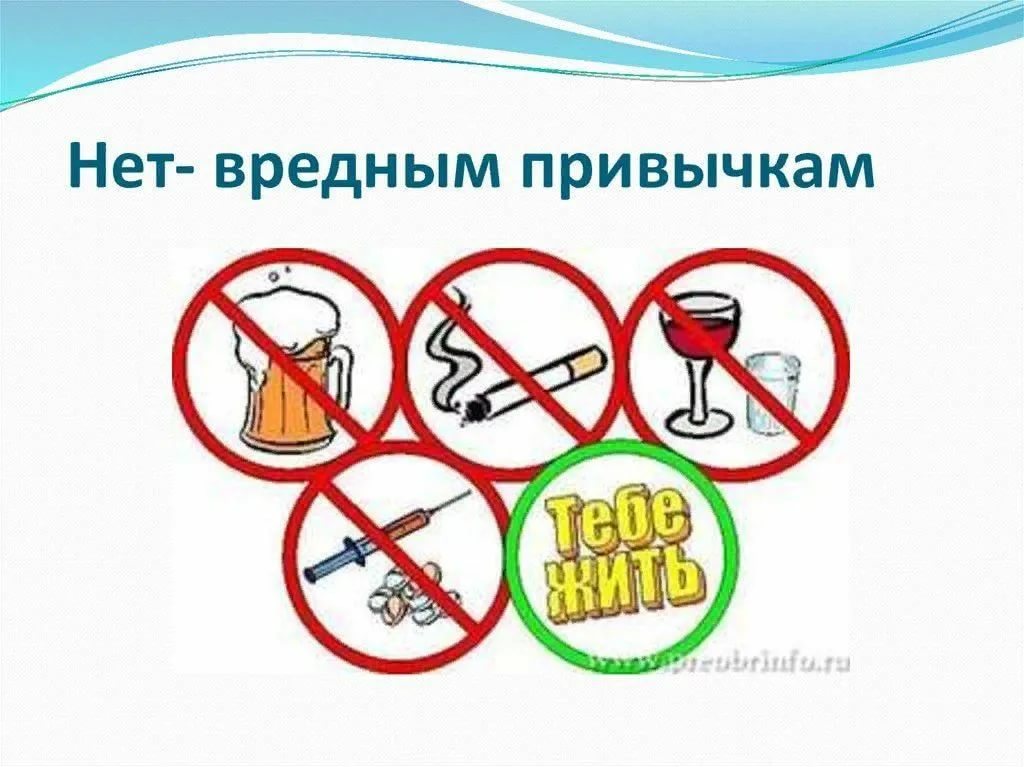 По горизонтали:1. Это состояние полного физического, духовного и социального благополучия, а не только отсутствие болезни и физических дефектов?3.Что привёз Пётр первый в Россию? Имеет прямое отношение к курению?4. Зависимость человека от различных веществ, вызывающих состояние эйфории: приподнятое настроение, состояние удовольствия, что не соответствует реальным обстоятельствам, и приводящих к разрушению психического и физического здоровья?9.Кто привёз табак в Европу?10. Организованная по определённым правилам деятельность людей (спортсменов), состоящая в сопоставлении их физических и/или интеллектуальных способностей. Составная часть физической культуры?12. Это хроническое психическое заболевание, для которого характерна патологическая зависимость от спиртных напитков?13. Полусинтетический опиоидный наркотик, в конце XIX века — начале XX применявшийся как лекарственное средство?По вертикали:2. Научно-обоснованные предпринимаемые действия, направленные на предотвращение возможных физических, психологических или социокультурных коллизий у отдельных индивидов групп риска, сохранение, поддержание и защиту нормального уровня жизни и здоровья людей, содействие им в достижении поставленных целей и раскрытие их внутренних потенциалов?5.Недуг, сопровождающий курильщика?6. Это химические вещества, способные воздействовать на центральную нервную систему человека и формировать стойкую физическую и психическую зависимость?7.Вещество табачного дымы, которое сужает кровеносные сосуды?8.Вредная привычка, заставляющая человека вдыхать в себя дым?11.Главная составляющая спиртных напитков?14. Сильное психотропное вещество, воздействующее на психику и поведение человека?Ответы на кроссворд:891021111465743131289колумбу10спорте2н11пис1здоровьепо146и5ф7а4наркоманиянлатдликры3табакокшког13героинкттотаии12алкоголизмкнькаи